Name:  _________________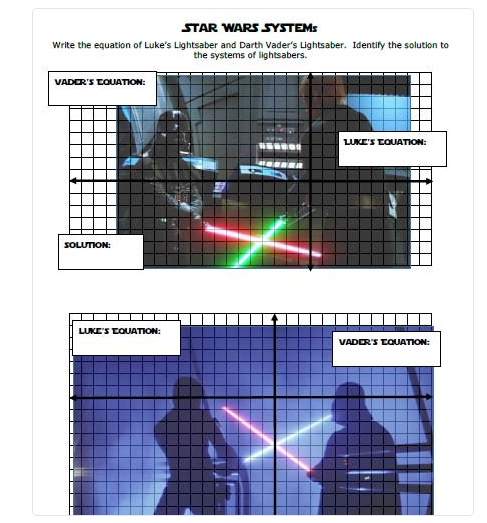 